Braintree MSC MeetingJohn Ray Junior School20th March 2024AttendanceTerling Primary SchoolSliver EndFelstedJohn RayApologies Chatten FreeBeckers GreenHatfield PeverelWhite NotleyJohn BunyanTemplars AcademyGreat BradfordsRayne Primary SchoolMinutesGreat to see everyone this morning! Thank you to John Ray for hosting! We asked young people their thoughts about inclusion and what it means to them. These were their responses: InclusionIncluding people who feel left out.Feel welcomed.Have a say.No outsiders Supportive KindnessIt is ok to be different.We asked what the good things and bad things about technology are, and there were certainly some interesting thoughts!Technology Easier to call people.Easily hacked.UnhealthyNo exerciseMiss out on the funAddictiveCommunicationKnowledge Keep memories!Take your mind off things.Can easily be a fake person.Being meanCatfish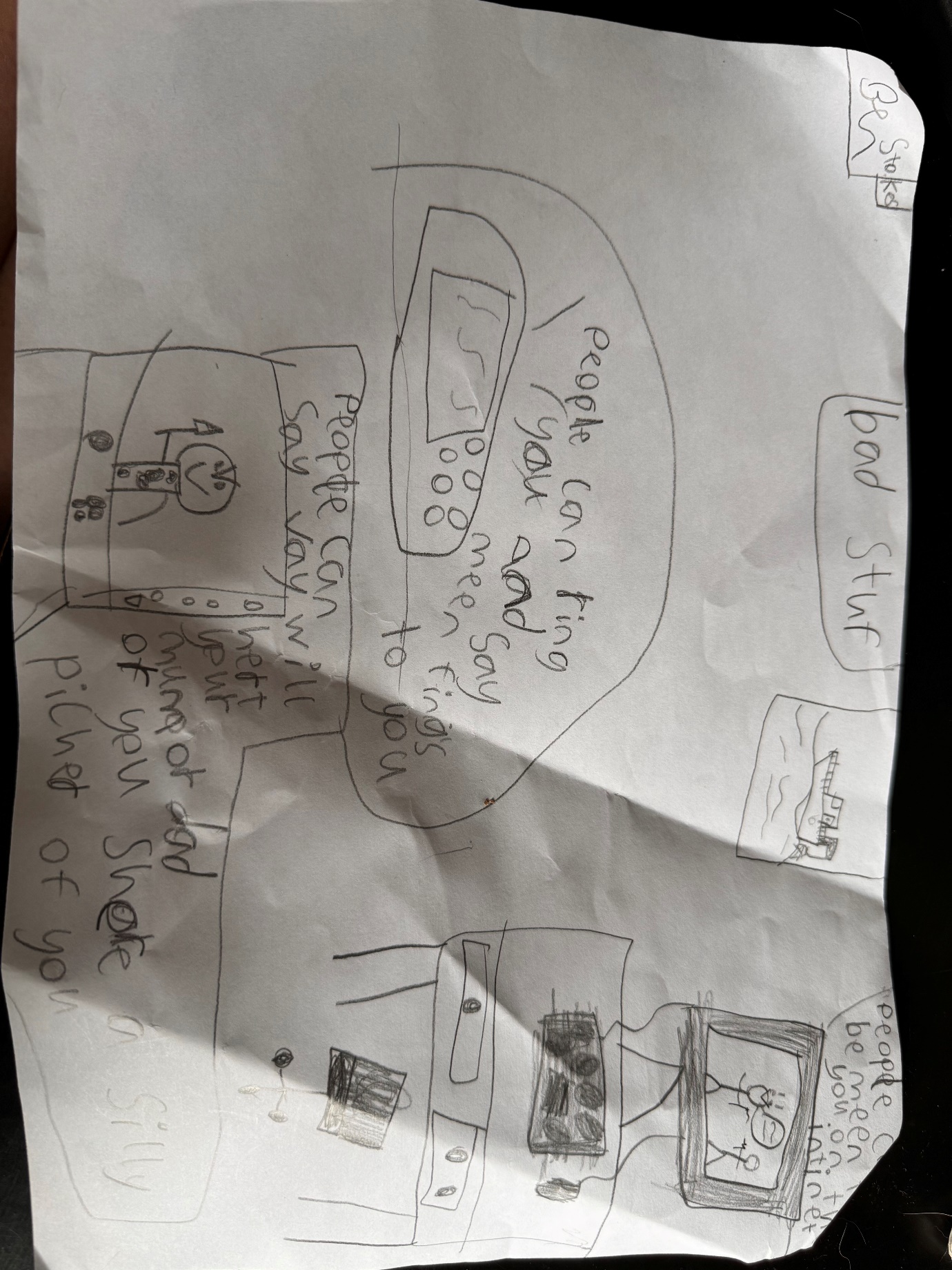 We asked young people how to encourage reading and how we can support people to be more involved in reading.ReadingReading buddyOverlaysLibrariesReading after lunchReading areaQuizzesEngaging booksRelaxingAsk for help. ClubsScrap levels of readingComfort bookWe asked young people on how they think happiness can be improved across the country.Happiness ToysHelping their parentsFriendships Being kindPetsGamingFree drawingVariety of sports choicesFriendship benchDeveloping playgroundsGolden timeBrain breaksPuddingDaily movement Safe spaceSchool tripsMorning exerciseThe star of the week goes to Nicole from Felsted who contributed great thoughts and spoke confidently when adults asked questions. ALL of the young people did fantastically well in the meeting today!!